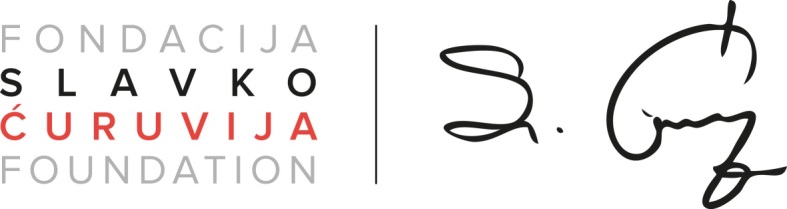 Prijavni formular za Konkurs podrške lokalnim medijima -O čemu Srbija ćuti?Rok za prijavljivanje je 7. mart  2014. godineMolimo vas da pažljivo pročitate „Konkurs podrške lokalnim medijima - O čemu Srbija ćuti?“ pre nego što počnete sa popunjavanjem ovog prijavnog formulara. Takođe vas molimo da ovaj dokument, nakon što ste ga popunili, pošaljete na mejl adresu fondacije: office@slavkocuruvijafondacija.rs, kako bismo vašu aplikaciju uzeli u razmatranje. INFORMACIJE O MEDIJSKOJ KUĆINaziv medija: Mesto: Ulica, poštanski broj, grad:Kontakt telefon:Email adresa:Kontakt osoba:Mobilni telefon kontakt osobe:Email konakt osobe:TEMA KOJU ĆETE OBRADITI:SINOPSIS EMISIJE (200 DO 300 REČI):LISTA SAGOVORNIKA ZA TEMU:Molimo da prijavu pošaljete elektronskim putem na mejl adresu fondacije: office@slavkocuruvijafondacija.rsZa dodatna pitanja s konkursom u vezi, takođe nam se obratite na: office@slavkocuruvijafondacija.rs